UPLAKERS RY				KOKOUSKUTSU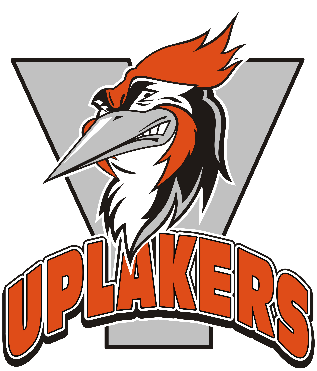 KIEKKOJAOSTO						     					16.10.2023VUOSIKOKOUSAika		Keskiviikko 26.10.2023 klo 17.00Paikka		Ylöjärven jäähallin kabinetti, Elotie 12, 33470 YlöjärviAsialista		Kokouksen avausValitaan kokouksen puheenjohtaja, sihteeri, kaksi pöytäkirjantarkastajaa ja tarvittaessa kaksi ääntenlaskijaaLaillisuuden ja päätösvaltaisuuden toteaminenHyväksytään kokouksen työjärjestysEsitetään koko seuran toimintakertomusIlmoitusasiatKäsitellään muut asiatSeuraava kokousKokouksen päättäminenKari LeivoUplakers ry Kiekkojaoston puheenjohtajaJAKELU	JäsenetTIEDOKSI	Tämä kutsu on lähetetty jäsenistölle sähköpostitse ja julkaistu seuran kotisivuilla